Вучэбны занятак па фізіцы ў 7 класеТэма: Рашэнне задач па тэме “Раўнамерны і нераўнамерны рух. Сярэдняя скорасць”Андрэй Сіпайла, настаўнік фізікіДУА “Гарадзечненская сярэдняя школа” Навагрудскага раёна,Гродзенская вобласцьМэта: фарміраванне практычных уменняў разлічваць характарыстыкі раўнамернага і нераўнамернага руху.Задачы:– садзейнічаць развіццю інтэлектуальных уменняў (назіраць, параўноўваць, разважаць, рабіць вывады), развіццю пазнаваўчай цікаўнасці;–  стварыць умовы для эмацыянальнай атмасферы, развіцця ўменняў бачыць практычную карысць атрыманых ведаў;–  стварыць умовы для выхавання нацыянальнай самасвядомасці, любові да роднага краю.Тып урока. Урок удасканальвання ведаў, уменняў і навыкаў.Ход урока.І. Арганізацыйны этапДобры дзень. З пачаткам  вас  каляндарнай зімы. Па вашых тварах я бачу, што сёння ў вас добры настрой… Мы з вамі беларусы, а беларусы –   працавіты народ. Так давайце папрацуем сёння на ўроку так, каб ваш настрой застаўся такім жа, а можа быць, стане яшчэ лепшым.ІІ. Матывацыйны этапДавайце ўявім сабе такую сітуацыю. Хлопчык Паша, стоячы на прыпынку і чакаючы школьнага аўтобуса, заўважыў, што забыў дзённік. Ці вернецца Паша за дзённікам, калі да адпраўкі школьнага аўтобуса засталося 10 мінут?Што для гэтага неабходна ведаць? (Шлях ад прыпынку да дома Пашы, скорасць яго руху).Напэўна, вы здагадаліся, што тэма нашага ўрока… (Рашэнне задач па тэме “Раўнамерны і нераўнамерны рух”).ІІІ. Пастаноўка мэт і задач урока. Актуалізацыя апорных ведаў.(Вучні ставяць мэты і задачы, якіх яны хочуць дасягнуць)Мы з вамі беларусы. Пагэтаму будзем рашаць задачы пра нашу краіну, Беларусь.Індывідуальная работа, узаемаправерка.Рабяты, у вас на сталах карткі з заданнямі. Давайце з вамі запоўнім табліцу 1.(Вучні запаўняюць табліцу, выконваюць узаемаправерку суседа па парце)Табліца 1.Работа ў парах. Вусны лік.Малайцы. А цяпе палічым вусна. Працуючы разам з суседам па парце па дадзеных табліцы 2 вусна складзём задачы і запоўнім пустыя клеткі.(Вучні складаюць задачы і запаўняюць пустыя клеткі. Агучваюць свае адказы).Табліца 2.ІV. Рашэнне задачА цяпер прыступім да рашэння задач. Перавярніце вашу картку на другую старонку.  Вам прапануецца рашыць яшчэ некалькі задач з цікавымі звесткамі пра нашу краіну.А) Франтальная работаЗадачу 1 разбяром падрабязна  ля дошкі, успомніўшы асноўныя правілы рашэння задач па фізіцы.Шлях ад г. Мінск да гарадоў Рэспублікі Беларусь адлічваецца ад спецыяльнага знака на Кастрычніцкай плошчы ў Мінску. Вызначце, у колькі гадзін прыбудзе у г. Гродна турыст, які выехаў з Кастрычніцкай плошчы ў 12.00 г., калі ён будзе рухацца з сярэдняй скарасцю <v> = 60 . Шлях да г. Гродна s = 270 км.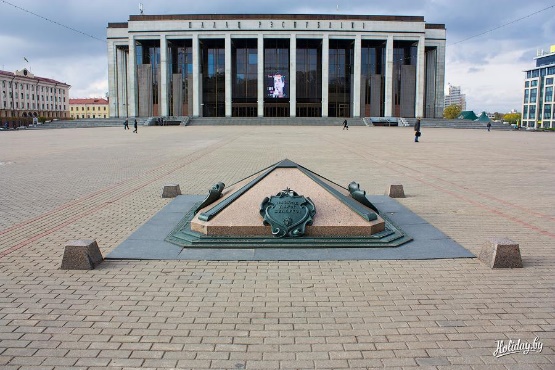 Фізкультхвілінка для вачэйБ) Самастойная работа.Задачу 2  прапаную выканаць самастойна. (Вучні самастойна рашаюць задачу. Настаўнік аказвае дапамогу слабейшым вучням. Вучні дакладваюць вынікі сваёй працы).В) Работа ў групах. Задача 3.Г) Франтальная работа. Задача 4.V. Вынікі ўрокаМалайцы. Сёння мы добра папрацавалі. Мне хочацца адзначыць …VІ. РэфлексіяШто мы сёння рабілі на ўроку?..Аб чым даведаліся?..Было цікава?..Вы выканалі пастаўленыя перад сабой задачы?..Веды, якія вы атрымалі на ўроку, спатрэбяцца?..VІІ. Дамашняе заданне. §16 – 18, пр. 5 (4, 5), скласці задачу на рух пра факты аб Беларусі.Табліца 1.Табліца 2.                                                                                        ДадатакШлях ад г. Мінск да гарадоў Рэспублікі Беларусь адлічваецца ад спецыяльнага знака на Кастрычніцкай плошчы ў Мінску. Вызначце, у колькі гадзін прыбудзе у г. Гродна турыст, які выехаў з Кастрычніцкай плошчы ў 12.00 г., калі ён будзе рухацца з сярэдняй скарасцю <v> = 60 . Шлях да г. Гродна s = 270 км.З г. Навагрудак у г. Дзятлава можна ехаць па двух маршрутах. 1) Праз Наваельню (прцягласць  = 36 км., сярэдняя скорасць <> = 60 ; 2) Праз Ахонава (прцягласць  = 30 км., сярэдняя скорасць <> = 40 .Па якім маршруце можна хутчэй дабрацца з г. Навагрудак у г. Дзятлава?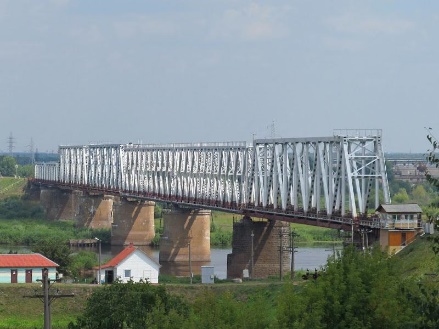 Даўжыня чыгуначнага маста праз раку Прыпяць у г. Мозыр  = 600 м. Знайдзіце даўжыню поезда, які рухаўся са скорасцю v = 60  і праехаў праз яго за час t = 50 с.Па дадзеных графіка залежнасці скорасці ад часу вызначце сярэднюю скорасць руху веласіпедыста.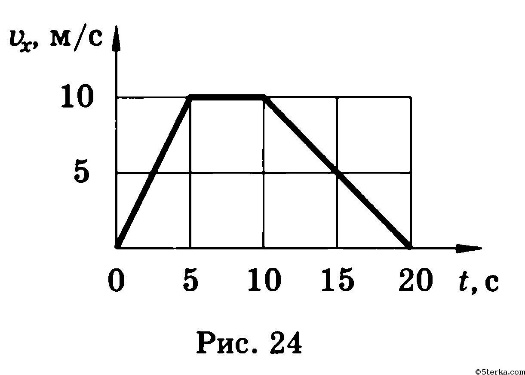 ВелічыняСкорасцьШляхЧасЛітараФормулаВелічыняВелічыняСкорасцьШляхЧасЗадачаАўтамабіль “МАЗ”90 180 кмЗадачаТрактар “Беларус”10 км15 мінЗадачаЗямля на арбіце 301 мінДазена:12.00 г<v> = 60 s = 270 кмРашэнне:<v> = t =   =  = 4,5 г. = t = 12,00 г. + 4,5 г. = 16,5г. = 16г. 30 мин.Адказ: 16г. 30 мин.Рашэнне:<v> = t =   =  = 4,5 г. = t = 12,00 г. + 4,5 г. = 16,5г. = 16г. 30 мин.Адказ: 16г. 30 мин.ВелічыняСкорасцьШляхЧасЛітараФормулаВелічыняВелічыняСкорасцьШляхЧасЗадачаАўтамабіль “МАЗ”90 180 кмЗадачаТрактар “Беларус”10 км15 мінЗадачаЗямля на арбіце 301 мін